Publicado en Valencia el 10/09/2018 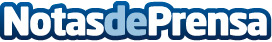 Grupo SIM a la cabeza de la Industria 4.0 en la Feria Hábitat de Valencia 2018Grupo SIM empresa tecnológica especializada en soluciones avanzadas para el sector del Mueble, Tapizado y Descanso, a favor de la PYME, presentará diversas soluciones para la empresaDatos de contacto:Juan Luis MartínezGrupo SIM-REINIZIA, S.L.968 718 616Nota de prensa publicada en: https://www.notasdeprensa.es/grupo-sim-a-la-cabeza-de-la-industria-4-0-en_1 Categorias: Inteligencia Artificial y Robótica Programación Valencia Otras Industrias http://www.notasdeprensa.es